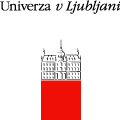 USTANOVNA LISTINA SVETOVNE MREŽE UNIVERZE V LJUBLJANI (UNIVERSITY OF LJUBLJANA GLOBAL ALUMNI AND ASSOCIATES NETWORK)1.Univerza v Ljubljani (UL) in njeni izven Slovenije delujoči diplomanti ter drugi slovenski in s Slovenijo povezani znanstveniki, profesorji in druge ugledne osebnosti, ki delujejo v akademskem, raziskovalnem in razvojnem okolju ustanavljamo Svetovno mrežo Univerze v Ljubljani (SMUL). Članstvo je individualno in temelji na sprejemanju Ustanovne listine ter drugih aktov SMUL.2.Namen mreže je zagotavljati pretok informacij o dogajanju na UL, o prostih delovnih mestih na UL, o načrtovanih izobraževalnih programih in raziskovalnih projektih na UL, o ustreznem dogajanju na institucijah, kjer delujejo člani SMUL ter pospeševati sodelovanje, kot je izmenjava študentov in učiteljev ter snovanje skupnih programov in projektov med UL in institucijami, v katerih delujejo člani SMUL.3.SMUL uresničuje svoj namen na podlagi sprejetega dvoletnega programa dela, ki ga pripravi svet in potrdi skupščina SMUL.4. Skupščino sestavljajo vsi člani SMUL. Zaseda praviloma enkrat na leto. Med letom je po potrebi lahko sklicana tudi v dopisni oziroma v e-obliki. Sklicujeta jo predsednik in tajnik SMUL. Sklepčna je, če je na njej prisotno najmanj 15 članov. Odloča z navadno večino prisotnih članov. Skupščina sprejema in spreminja Ustanovno listino SMUL, izvoli predsednika, tajnika in svet za obdobje dveh let. 5.Skupščina izvoli predsednika izmed izven Slovenije delujočih članov. Tajnika izvoli izmed na rektoratu UL zaposlenih delavcev. Izvoli tudi svet SMUL, v katerem sta poleg predsednika, ki ga vodi, še dva izven Slovenije delujoča člana in en prorektor UL. 6.Predsednik vodi mrežo in svet ter sklicuje in vodi zasedanje skupščine SMUL. Tajnik skrbi za administrativno podporo pri delovanju mreže. Svet SMUL pripravi program dela in skrbi za njegovo uresničitev. Ustrezne pogoje za delo tajnika in delovanje celotne mreže zagotavlja rektorat UL. SMUL predstavlja dejavnost UL in ni samostojna pravna oseba.7.Skupščina SMUL lahko za potrebe svojega delovanja sprejme dodatne pisne dokumente.